MEDICATIONParents must ensure that in date properly labelled medication is supplied.CONTACT DETAILSI accept that this is a service that the school is not obliged to undertake.I understand that I must notify the school of any changes in writing.Signature(s):	……………………………………………………		Date:	……………………….		……………………………………………………		Date:	……………………….CONFIRMATION OF THE PRINCIPAL’S AGREEMENT TO ADMINISTER MEDICINE:I agree that ……………………………………………….(child’s name) will receive ……………………………………………… (quantity and name of medicine) in the event of an emergency.Signed:…………………………………………………………..		Date:………………………………………….                      Principal / authorised member of staffFORM MP3REQUEST FOR SCHOOL TO ACCEPT MEDICATION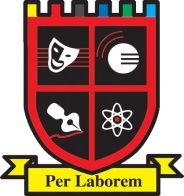 Child’s Name:Form Class:Date of Birth:Medical condition or illness:Name/type of medicine:(as described on the container)Date Dispensed:Expiry Date:Agreed review date to be initiated by:(name of member of staff)Dosage and method:(NB Dosage can only be changed on a Doctor’s instructions)(NB Dosage can only be changed on a Doctor’s instructions)Timing:Special Precautions:Are there any side effects that the school needs to know about:Self administration:Procedures to take in an emergency:Name:Daytime telephone number:Relationship to child:Address: